CMW	Project:  Purchasing a ComputerStandard:  BCS-CMW-5.  Students will compare and contrast computer features.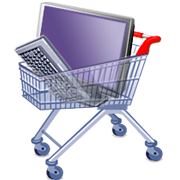 a. Choose computers based on commercial descriptions for use in different contexts.Part I.  Do Your Homework -- Resources & Videos:  How to Choose the Right Processor – Step 1http://www.intel.com/content/www/us/en/tech-tips-and-tricks/techtips-chooseprocessor.htmlHow to Choose the Right Processor – Step 2http://www.intel.com/content/www/us/en/processor-comparison/how-to-choose-the-right-processor.htmlHelp Me Choose: Intel Processors – Step 3http://content.dell.com/us/en/business/d/help-me-choose/hmc-processor-intelEpisode 2 – What’s Inside the Computerhttp://www.youtube.com/watch?v=_Dqb8RShTO4&feature=relmfuEpisode 3 – All About the Processorhttp://www.youtube.com/watch?v=_Dqb8RShTO4&feature=relmfuEpisode 4  -- All About the Motherboardhttp://www.youtube.com/watch?v=8BKlj5zxKSU&feature=relmfuEpisode 7 – All About Temporary Memoryhttp://www.youtube.com/watch?v=9bC02EJxLyA&feature=relmfuEpisode 8 – All About Permanent Memoryhttp://www.youtube.com/watch?v=urHNpBtt5cs&feature=relmfuBest Computer:  How to Choose the Best One.  http://www.techradar.com/news/computing/best-computer-how-to-choose-the-right-one-935053How to Choose a Desktop Computer.  http://www.ehow.com/how_108470_choose-desktop-computer.htmlChoosing the Right Computer at ECU.  http://www.ecu.edu/cs-itcs/ace/upload/2012-ACE-Packet.pdfComputer Buying Guide – Consumer Reports.  http://www.consumerreports.org/cro/computers/buying-guide.htmPart II.  Computer Components Checklist Below are the different components for you to investigate: 1. Processor 2. Operating System 3. Memory 4. Hard Drive 5. Optical Drive 6. Monitor 7. Video Card 8. Sound Card 9. Speakers 10. Keyboard 11. Mouse 12. Modem Using your word processor, create a table describing each computer component.  For each part, include: Component name Picture of componentPurpose of componentSize options or sizes for the componentsSave as:  Period_LastF_ComponentsPart III.  Excel Spreadsheet – Create a Computer Comparison Chart with Prices (more information can be added):  Using the Internet, research at least four systems – two PC and two Mac’s.  Display your data in a spreadsheet.  Consider each of the following models:budgetmid-rangetop-of-the-lineextreme gamer's Answer the following questions:How do these systems differ?Which component adds the most cost?Where do the makers of the budget system cut corners to keep the hardware costs down? What bundled software is included for the price?Save as:  Period_LastF_ExcelComparisonPart IV.  Interview.You have learned so much about computer components so far!!  Using   goanimate.com   or similar web tool, create an interview for two of the following scenarios.  You may work with a partner.  Assume that you are the salesperson at an electronics store such as Best Buy, Fry’s, Sam’s Club, etc.  Identify the computer you would recommend for each of the customers described below. The first two are described for you.  You can create the other scenarios.  Then, you will have to determine a list of at least 5 interview questions … again, assuming you are the salesperson   Include each question and answer in your interview. Tech Newcomer – Your grandmother.  Grandma really does not want a computer but the family insists!  She is scared to death of the computer!  She prefers reading the Atlanta Journal while sipping her tea on Sunday mornings and enjoys receiving old-fashioned hand-written thank you notes.  Your family feels like she is missing out on the family photos that everyone is sending with email and sharing through Facebook.  If she had a computer she could keep up with current events, check the movie schedules, look at menus of nearby restaurants, etc.  She is way too old to ever go electronic with her checkbook and would rarely use a word processor – she doesn’t know the keyboard  What computer will you recommend for her to purchase?PriceBrandSpecsWHY???Family Coordinator -- Stay at home mom, always on the go!  This stay at home mom is president of the PTSA, secretary of her Garden club, and team mom for her son’s recreation league football team.  She has three children that are involved in everything from tutoring, to piano lessons, to sports, etc.  She has several calendars to keep up with, she manages her checkbook with Quicken, does her banking online, surfs the net, keeps track family photos—edits them with the photo editing software that came with her digital camera, downloads/uploads music to her iPod.   What computer will you recommend for her to purchase?PriceBrandSpecsWHY???College Student:  You will write this scenario – be creative!:  __________________________________________________________________________________________________________________________________________________________________________________________________________________________________________________________________________________________________________________________________________________________________________________________________________________________________________________________________________________________PriceBrandSpecsWHY???Digital Media Fan (Gamer): You will write this scenario – be creative!:  __________________________________________________________________________________________________________________________________________________________________________________________________________________________________________________________________________________________________________________________________________________________________________________________________________________________________________________________________________________________PriceBrandSpecsWHY???Always Connected:  You will write this scenario – be creative!:  __________________________________________________________________________________________________________________________________________________________________________________________________________________________________________________________________________________________________________________________________________________________________________________________________________________________________________________________________________________________PriceBrandSpecsWHY???PC’s - 2Mac’s - 2Laptop or Desktop Laptop or Desktop Laptop or Desktop Processor (CPU) Processor (CPU) Processor (CPU) Operating System Operating System Operating System Memory (RAM) Memory (RAM) Memory (RAM) Hard Drive (storage) Hard Drive (storage) Hard Drive (storage) Optical Drive Optical Drive Optical Drive Monitor or Screen Size Monitor or Screen Size Monitor or Screen Size Video Card Video Card Video Card Sound Card Sound Card Sound Card Other Accessories Other Accessories Other Accessories Cost Cost Cost 